Ausschreibungstexte Haustechnik System Quintex ILLw…Quintex GmbHi_Park Tauberfranken 13D-97922 Lauda-Königshofen Tel.: +49 (0) 9343 6130 0Fax.: +49 (0) 9343 6130 105www.quintex.eu info@quintex.info2021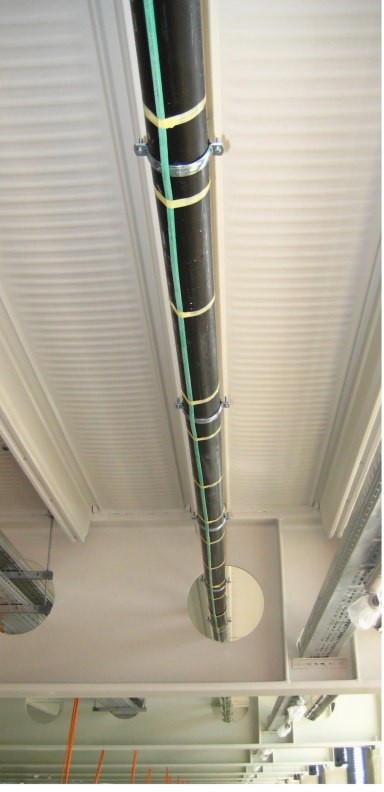 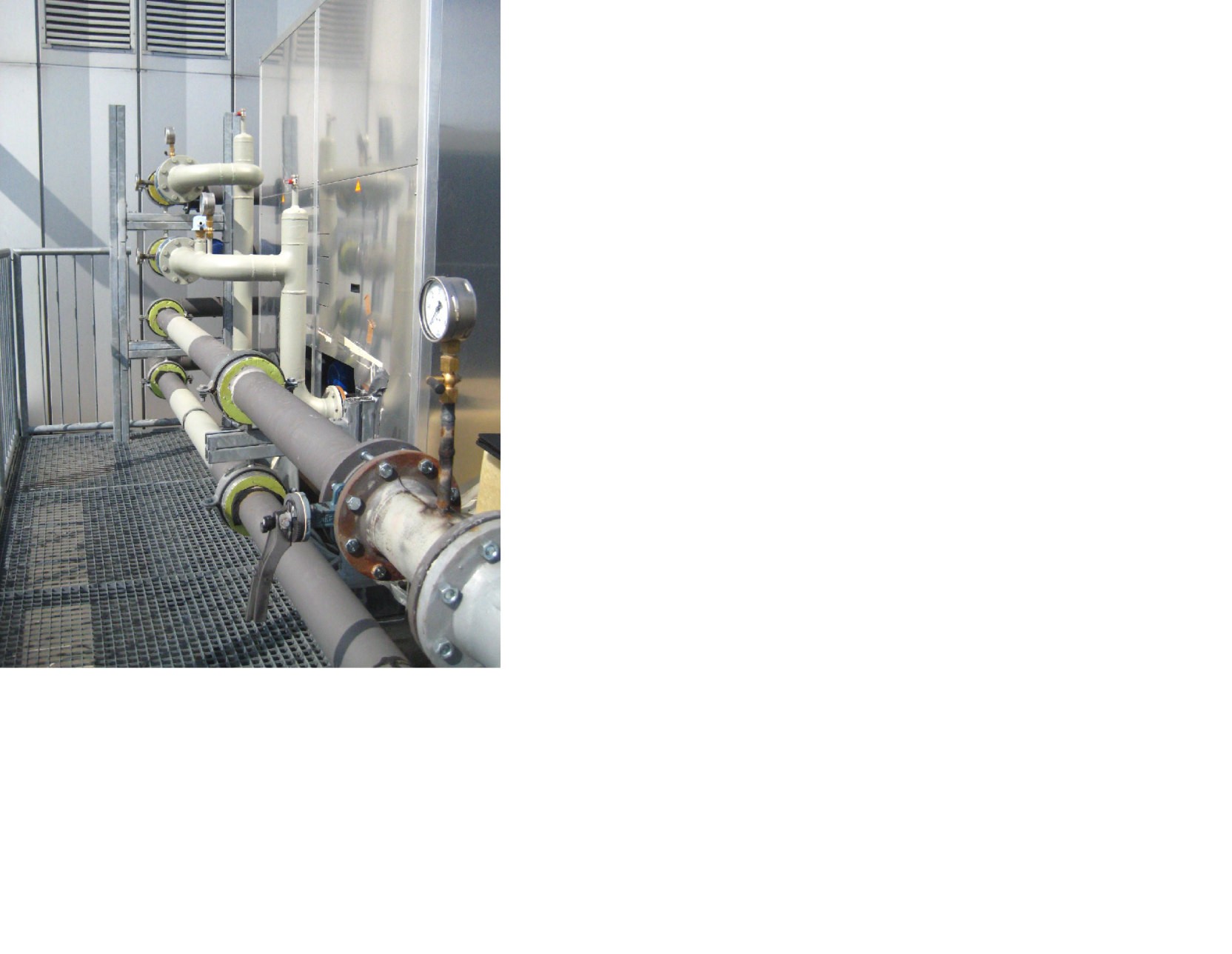 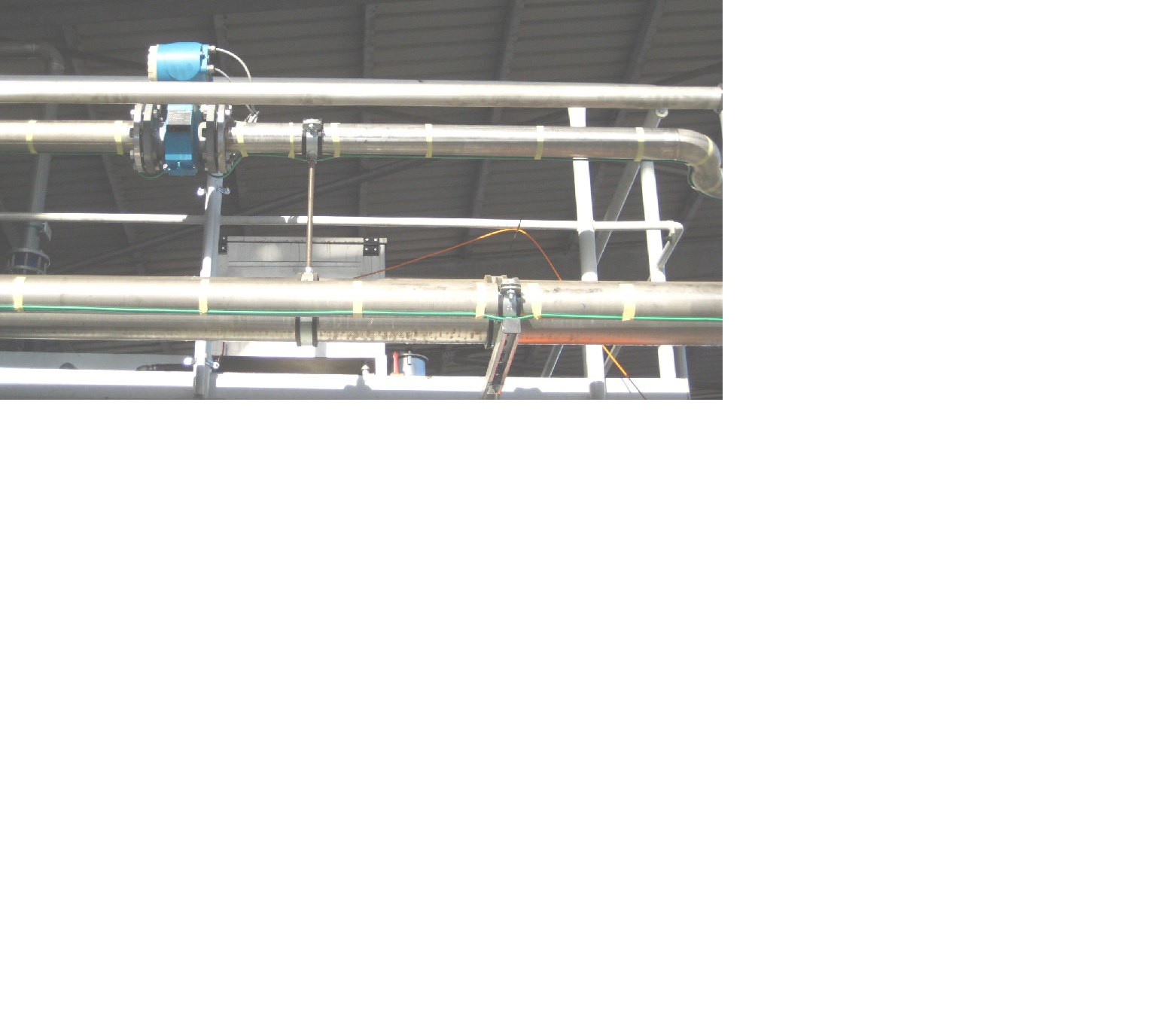 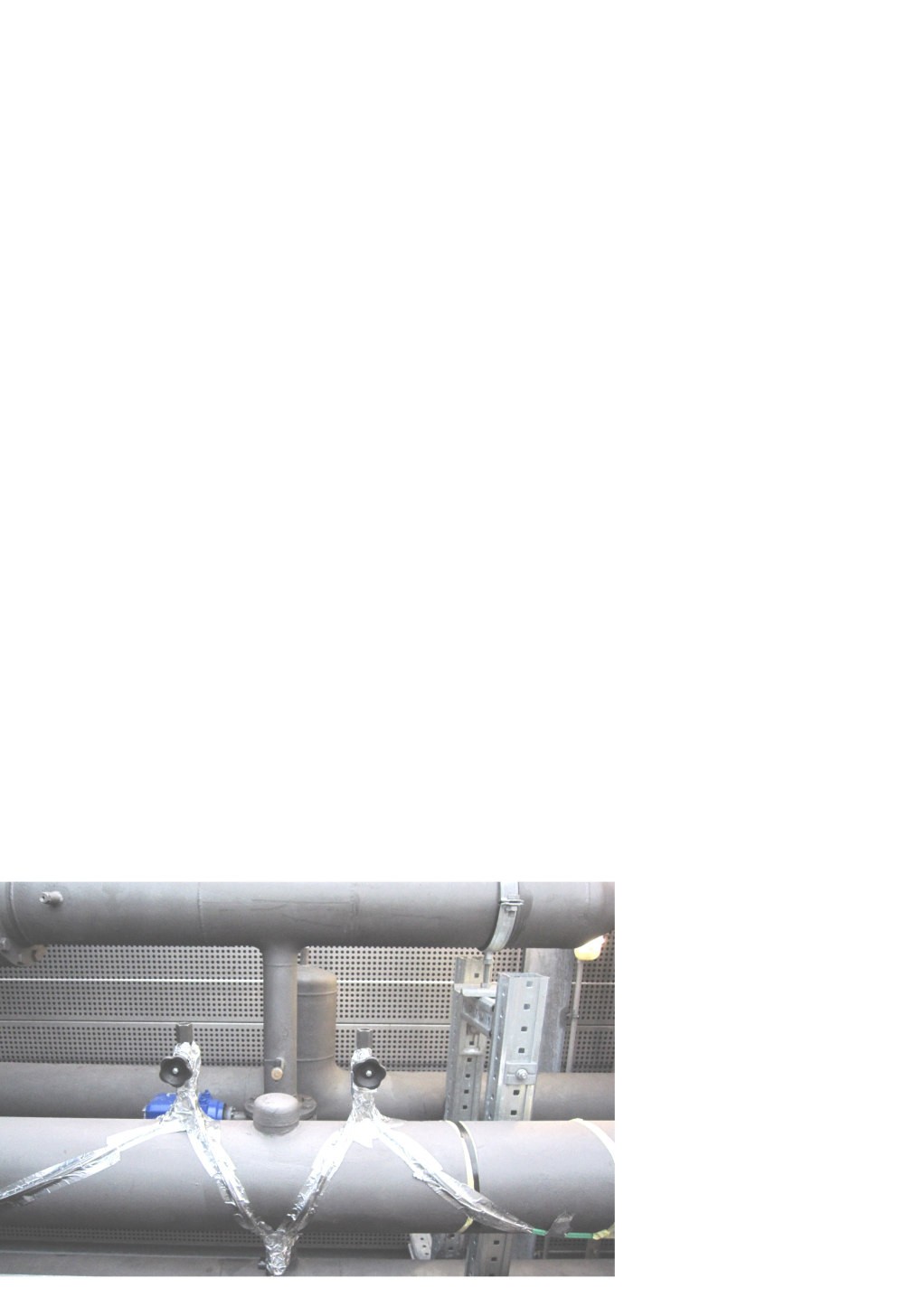 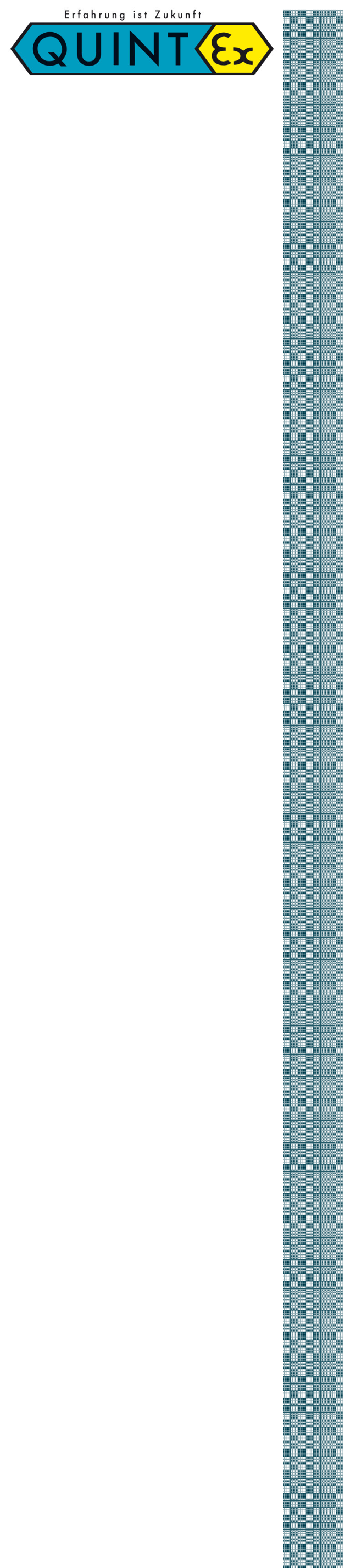 Änderungen ohne Vorankündigung möglichDie Quintex Vorteile….Abgestimmte Systemlösung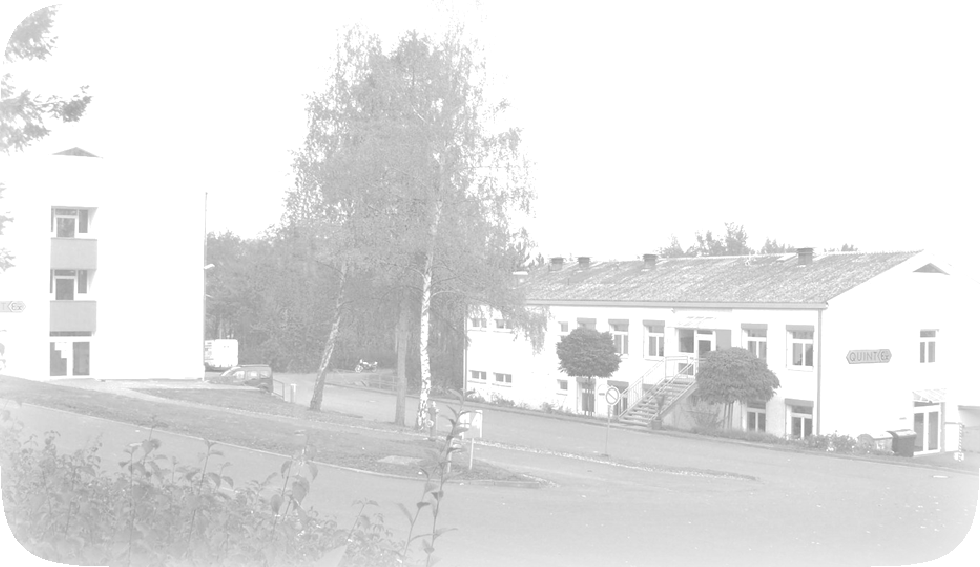 Individuelle BeratungKundenspezifische LösungenSchnelle VerfügbarkeitAusschreibungstexte Haustechnik – System Quintex - ILLw..Selbstbegrenzendes Parallelheizband Quintherm ILLw… für Frostschutz bzw. Temperaturhaltung an Rohrleitungen. Das Heizband besteht aus zwei verzinnten Kupferleitern 1,1 mm², eingebettet in einem strahlenvernetzten Heizelement, welches von einer Isolierhülle und einem Schutzgeflecht umgeben ist (Schutzklasse 1 nach VDE0254). Der äußere Schutzmantel besteht je nach Typ aus modifiziertem Polyolefin oder Fluorpolymer Kunststoff.Quintex GmbHi_Park Tauberfranken 13D-97922 Lauda-Königshofen www.quintex.eu info@quintex.infoTel.: +49 (0) 9343 6130 0Fax.: +49 (0) 9343 6130 105Leistungsverzeichnis Rohrbegleitheizung Frostschutz / TemperaturhaltungLeistungsverzeichnis Rohrbegleitheizung Frostschutz / TemperaturhaltungLeistungsverzeichnis Rohrbegleitheizung Frostschutz / TemperaturhaltungLeistungsverzeichnis Rohrbegleitheizung Frostschutz / TemperaturhaltungLeistungsverzeichnis Rohrbegleitheizung Frostschutz / TemperaturhaltungPos.MengeBeschreibungEPGPFrostschutzheizband, selbstbegrenzend, mit Schutzgeflecht und äußerem Schutzmantel aus Polyolefin, für Rohrleitungen mit geringen Wärmever- lusten z.B. an KaltwasserleitungenNennleistung	10 W/m bei 10°Cmax. Heizkreislänge	198m mit 16A/C 230VAC bei +10°Cmax. zul. Umgebungstemperaturen eingeschaltet:	+85°Causgeschaltet:	+85°CFabrikat:	QuintexTyp:	ILLw102CT/QX	liefern und montieren9,50Frostschutzheizband, selbstbegrenzend mit Schutzgeflecht und äußerem Schutzmantel aus Polyolefin, für Rohrleitungen mit geringen bis mittleren Wärmeverlusten, z.B. an KaltwasserleitungenNennleistung	17 W/m bei 10°Cmax. Heizkreislänge	148m mit 16A/C 230VAC bei +10°Cmax. zul. Umgebungstemperaturen eingeschaltet:	+85°Causgeschaltet:	+85°CFabrikat:	QuintexTyp:	ILLw172CT/QX	liefern und montieren9,50Leistungsverzeichnis Rohrbegleitheizung Frostschutz / TemperaturhaltungLeistungsverzeichnis Rohrbegleitheizung Frostschutz / TemperaturhaltungLeistungsverzeichnis Rohrbegleitheizung Frostschutz / TemperaturhaltungLeistungsverzeichnis Rohrbegleitheizung Frostschutz / TemperaturhaltungLeistungsverzeichnis Rohrbegleitheizung Frostschutz / TemperaturhaltungPos.MengeBeschreibungEPGPFrostschutzheizband, selbstbegrenzend, mit Schutzgeflecht und äußerem Schutzmantel aus Polyolefin, für Rohrleitungen mit hohen Wärmeverlustenz.B. Schmutz- u. RegenwasserleitungenNennleistung	25 W/m bei 10°Cmax. Heizkreislänge	118m mit 16A/C 230VAC bei +10°Cmax. zul. Umgebungstemperaturen eingeschaltet:	+85°Causgeschaltet:	+85°CFabrikat:	QuintexTyp:	ILLw252CT/QX	liefern und montieren9,50Frostschutzheizband, selbstbegrenzend, mit Schutzgeflecht und äußerem Schutzmantel aus Polyolefin, für Rohrleitungen mit hohen Wärmeverlustenz.B. Leitungen mit fetthaltigen AbwässernNennleistung	31 W/m bei 10°Cmax. Heizkreislänge	92m mit 16A/C 230VAC bei +10°Cmax. zul. Umgebungstemperaturen eingeschaltet:	+85°Causgeschaltet:	+85°CFabrikat:	QuintexTyp:	ILLw312CT/QX	liefern und montieren9,50Frostschutzheizband, selbstbegrenzend, mit Schutzgeflecht und äußerem Schutzmantel aus Polyolefin, für Rohrleitungen mit hohen Wärmeverlustenz.B. Leitungen mit fetthaltigen AbwässernNennleistung	40 W/m bei 10°Cmax. Heizkreislänge	74m mit 16A/C 230VAC bei +10°Cmax. zul. Umgebungstemperaturen eingeschaltet:	+85°Causgeschaltet:	+85°CFabrikat:	QuintexTyp:	ILLw402CT/QX	liefern und montieren9,50Leistungsverzeichnis Rohrbegleitheizung Frostschutz / TemperaturhaltungLeistungsverzeichnis Rohrbegleitheizung Frostschutz / TemperaturhaltungLeistungsverzeichnis Rohrbegleitheizung Frostschutz / TemperaturhaltungLeistungsverzeichnis Rohrbegleitheizung Frostschutz / TemperaturhaltungLeistungsverzeichnis Rohrbegleitheizung Frostschutz / TemperaturhaltungPos.MengeBeschreibungEPGPQUINCON Heizbandanschluss-Set für 1 Heizkreis bestehend aus: Heizband-Anschluss mit Klemmstein und Heizband-Endabschluss in SchnellmontagetechnikMax. Strombelastbarkeit:	25A Schutzart:	IP67Fabrikat	QuintexTyp	Quincon IAL5SS	liefern und montieren38,30QUINCON Heizband T-Abzweig für Heizbandabzweige oder als Mitteneinspeisung mit Heizbandabgängen in zwei Richtungen, mit Klemmstein, in SchnellmontagetechnikMax. Strombelastbarkeit:	25A Schutzart:	IP67Fabrikat	QuintexTyp	Quincon IAL5ST	liefern und montieren48,30QUINCON Heizband Verbindung mit Klemmstein, in SchnellmontagetechnikMax. Strombelastbarkeit:	25A Schutzart:	IP67Fabrikat	QuintexTyp	Quincon IAL5SV	liefern und montieren28,10QUINCON Heizband Endabschluss einzeln, mit Heizbanddichtung Schutzart:	IP67Fabrikat	QuintexTyp	Quincon IAL5SE	liefern und montieren16,80Leistungsverzeichnis Rohrbegleitheizung Frostschutz / TemperaturhaltungLeistungsverzeichnis Rohrbegleitheizung Frostschutz / TemperaturhaltungLeistungsverzeichnis Rohrbegleitheizung Frostschutz / TemperaturhaltungLeistungsverzeichnis Rohrbegleitheizung Frostschutz / TemperaturhaltungLeistungsverzeichnis Rohrbegleitheizung Frostschutz / TemperaturhaltungPos.MengeBeschreibungEPGPQUINCON Heizband T-Abzweig und Anschluss mit integriertem Thermostat für Heizbandabzweige oder als Mitteneinspeisung mit Heizbandabgängen in zwei Richtungen, mit Klemmstein, in Schnellmontagetechnik, incl. Umgebungsthermostat 4°C Ein, 11°C AusMax. Strombelastbarkeit:	16A Schutzart:	IP67Klemmenquerschnitt:	max. 2,5mm²Fabrikat	QuintexTyp	Quincon IAL5SC	liefern und montieren95,40Gummianschlussleitung 3G1,5mm² H07RN-F als Zuleitung für Heizkreis. Meterware.Fabrikat	QuintexTyp	AL3	liefern und montieren3,90Kabelabzweigdose, schwarz, mit Klemmen ohne Kabelverschraubung Maße:	80x80x52mmSchutzart:	IP65Klemmenanzahl:	6 Lüsterklemmen 2,5mm²Fabrikat:	QuintexTyp:	AD3	liefern und montieren18,70Polyesterklebebandzur Heizbandbefestigung an Metall RohrleitungenLänge:	50m RolleBreite:	19mmTemperaturbeständigkeit: 100°CFabrikat:	QuintexTyp:	PEK100	liefern und montieren5,70Leistungsverzeichnis Rohrbegleitheizung Frostschutz / TemperaturhaltungLeistungsverzeichnis Rohrbegleitheizung Frostschutz / TemperaturhaltungLeistungsverzeichnis Rohrbegleitheizung Frostschutz / TemperaturhaltungLeistungsverzeichnis Rohrbegleitheizung Frostschutz / TemperaturhaltungLeistungsverzeichnis Rohrbegleitheizung Frostschutz / TemperaturhaltungPos.MengeBeschreibungEPGPAluminiumklebebandzur Heizbandbefestigung an Kunststoffrohren, Verbundrohren, Edelstahlleitungen und Gussleitungen zur besseren WärmeübertragungKlebebandlänge	55m RolleBreite:	50mmTemperaturbeständigkeit: 150°CFabrikat	QuintexTyp	ALK150	liefern und montieren22,30Kabelbinder, selbstsichernd, schwarz, UV-beständigLänge:	100mmVPE:	100 StückFabrikat:	QuintexTyp:	PKB1	liefern und montieren4,70Kabelbinder, selbstsichernd, schwarz, UV-beständigLänge:	200mmVPE:	100 StückFabrikat:	QuintexTyp:	PKB2	liefern und montieren6,00Isolierdurchführungzur sicheren Durchführung des Heizbandes oder der Anschlussleitung durch eine Wärmedämmung mit BlechmantelFabrikat	QuintexTyp	ID1 S/B	liefern und montieren7,90Kennzeichnungsschild ‚elektrisch beheizt’zur Kennzeichnung der Begleitheizung auf der WärmedämmungFabrikat	QuintexTyp	KZD	liefern und montieren1,00Leistungsverzeichnis Rohrbegleitheizung Frostschutz / TemperaturhaltungLeistungsverzeichnis Rohrbegleitheizung Frostschutz / TemperaturhaltungLeistungsverzeichnis Rohrbegleitheizung Frostschutz / TemperaturhaltungLeistungsverzeichnis Rohrbegleitheizung Frostschutz / TemperaturhaltungLeistungsverzeichnis Rohrbegleitheizung Frostschutz / TemperaturhaltungPos.MengeBeschreibungEPGPMontagewinkel einschl. Befestigungsmaterial zur Montage an der RohrleitungGeeignet für Gehäuse in den Größen 122x120mm; 160x160mm; 110x75mmMaterial:	V2AGewicht:	ca.1 kgFabriakt:	QuintexTyp:	MW 1S	liefern und montieren89,40Elektronischer 2 Punkt Temperaturregler im robusten Polyestergehäuse vorverdrahtet mit Schauscheibe Helles LED Display, für verschiedene Fühlertypen einsetzbar, hohe Schaltleistung, zweites Relais für potentialfreie Störmeldung oder für zweiten Sollwert einsetzbar, werksseitig auf Frostschutz voreingestellt und einfach zu bedienen, incl. 4m NTC FühlerBemessungsspannung: 230 V AC +- 10%Relais 1 (Ausgang1)	1 Wechsler 16A/250VRelais 2 (Ausgang2)	1 Wechsler 8A/250V Messbereich NTC:	-20°C bis +110°C Betriebstemperatur:	0°C bis +55°C Schutzart:		IP66Gehäuseabmessungen: 260x160x90mmFabrikat:	QuintexTyp:	CRE16 AG	liefern und montieren200,60Elektronischer 2 Punkt Temperaturregler für DIN Schienen Montage. Helles LED Display, für verschiedene Fühlertypen einsetzbar,hohe Schaltleistung, zweites Relais für potentialfreie Störmeldung oder für zweiten Sollwert einsetzbar, werksseitig auf Frostschutz voreingestellt und einfach zu bedienen, incl. 4m NTC FühlerBemessungsspannung: 230 V AC +- 10%Relais 1 (Ausgang1)	1 Wechsler 16A/250VRelais 2 (Ausgang2)		1 Wechsler 8A/250V Messbereich NTC:		-20°C bis +110°C Betriebstemperatur:		0°C bis +55°C Abmessungen:	90x53x61mmFabrikat:	QuintexTyp:	CRE16 DS	liefern und montieren151,40Leistungsverzeichnis Rohrbegleitheizung Frostschutz / TemperaturhaltungLeistungsverzeichnis Rohrbegleitheizung Frostschutz / TemperaturhaltungLeistungsverzeichnis Rohrbegleitheizung Frostschutz / TemperaturhaltungLeistungsverzeichnis Rohrbegleitheizung Frostschutz / TemperaturhaltungLeistungsverzeichnis Rohrbegleitheizung Frostschutz / TemperaturhaltungPos.MengeBeschreibungEPGPElektronisches Regelgerät für Rohrbegleitheizungen im robusten Wandgehäuse mit NTC FühlerSchaltvermögen:	16A 230V/ACFühlertyp:	NTC 4m LängeEinstellbereich:	0 – 60°CFabrikat:	QuintexTyp:	IRE60PTC	liefern und montieren182,00Elektromechanischer Umgebungsthermostat im Kunststoffgehäuse mit eingebautem Minithermostat,Bemessungsspannung: 250 V/AC Schaltkontakt:	1 Öffner 16A 250V/ACSchaltpunkte:	+4 °C Ein / 11°C AusSchutzart:	IP65 Gehäusematerial:	Polycarbonat Abmessungen:	80x80x52mm Umgebungstemperatur: -35°C bis + 70°CFabrikat:	QuintexTyp:	IRM1AG	liefern und montieren54,60Elektromechanischer Kapillarrohrthermostat im robusten Polyestergehäuse als 2 Punkt Regler. Das Gehäuse kann auch gleichzeitig als Anschlussgehäuse für einen Heizkreis verwendet werden.Bemessungsspannung: 250 V AC +- 10% Bemessungsstrom:		max. 25A Schaltdifferenz:	ca. 3KEinstellbereich:	0°C bis +40°CEinstellbereich:	0°C bis 200°CSchutzart:	IP65Abmessungen:	122x120x90mmFabrikat:	QuintexTyp:	IRM040bTyp:	IRM0200b	liefern und montieren149,30Leistungsverzeichnis Rohrbegleitheizung Frostschutz / TemperaturhaltungLeistungsverzeichnis Rohrbegleitheizung Frostschutz / TemperaturhaltungLeistungsverzeichnis Rohrbegleitheizung Frostschutz / TemperaturhaltungLeistungsverzeichnis Rohrbegleitheizung Frostschutz / TemperaturhaltungLeistungsverzeichnis Rohrbegleitheizung Frostschutz / TemperaturhaltungPos.MengeBeschreibungEPGPKleinverteiler für Frostschutz und TemperaturerhaltungKleinverteiler im Kunststoffgehäuse mit Klarsichtdeckel, komplett anschlussfertig verdrahtet und geprüft inkl. Schaltplänen bestückt mit Sicherungsautomaten, Zu- u. Abgangsklemmen, vorbereitet für den Einbau eines oder mehreren elektronischen Temperaturregler vomTyp CRE16 DS. Regler müssen separat bestellt werden.Nennspannung: 3/1-phasig an AC 230/400 V, 50 Hz, mit N und PE Schutzart:	IP 54 nach EN 60 529, IEC Publ. 529Ausführung:	nach VDE 0660Fabrikat:	QuintexTyp:	QX-S..Anzahl Heizkreise xx StückAnzahl Regelkreise xx Stück	liefern und montierenPreis auf AnfrageSchaltschränke für Frostschutz und TemperaturerhaltungAnschlussfertig verdrahtet und geprüft incl. Schaltplänen. Stahlblechgehäuse bestückt mit Schaltgeräten wie folgt: Hauptschalter, Betriebsartenwahlschalter H-0-A, Sicherungsautomaten, Zu- u. Abgangs- klemmen, potentialfreie Sammelstörmeldung, Meldeleuchten "Betrieb" und "Störung". Für jeweils 3 Heizkreise ist der Platz eines elektronischen Temperaturreglers        von        Typ        CRE16        DS         vorgehalten. In der Grundausstattung werden jeweils 3 Heizkreise über einen Regler betrieben. Regler müssen separat bestellt werden.Nennspannung:	3-phasig an AC 230/400 V, 50 Hz, mit N und PE Schutzart:	IP 54 nach EN 60 529, IEC Publ. 529Ausführung:	nach VDE 0660Farbe:	RAL - grauAnzahl der Heizkreise:	xx Stück Anzahl der Regelkreise: xx StückFabrikat:	QuintexTyp:	QX-S..	liefern und montierenPreis auf AnfrageLeistungsverzeichnis Rohrbegleitheizung Frostschutz / TemperaturhaltungLeistungsverzeichnis Rohrbegleitheizung Frostschutz / TemperaturhaltungLeistungsverzeichnis Rohrbegleitheizung Frostschutz / TemperaturhaltungLeistungsverzeichnis Rohrbegleitheizung Frostschutz / TemperaturhaltungLeistungsverzeichnis Rohrbegleitheizung Frostschutz / TemperaturhaltungPos.MengeBeschreibungEPGPSchaltschränke für Frostschutz - VDSStahlblechgehäuse, anschlussfertig verdrahtet und geprüft incl. Schaltplänen. Ausführung gemäß VDS Anforderung, bestückt mit Schaltgeräten wie folgt: Hauptschalter für Türeinbau, FI-Schutzschalter, Sicherungsautomaten, Hilfsschalter, Netzwächter, Drucktaster, Meldeleuchten für Betrieb und Störung, Schaltschützen, Zu- u. Abgangsklemmen, potentialfreie Sammelstörmeldung, Der Einbauplatz von elektronischen Temperaturreglern vom Typ CRE16DS gemäß der Anzahl an redundanten Heizkreisen ist vorgesehen. Regler müssen zusätzlich bestellt werden und sind nicht im Schaltschrankpreis enthalten.Nennspannung:	3-phasig an AC 230/400 V, 50 Hz, mit N und PE Schutzart:	IP 54 nach EN 60 529, IEC Publ. 529Ausführung:	nach VDE 0660 / VDS AnforderungenFarbe:	RAL - grauAnzahl redundanter HK: xx StückFabrikat:	QuintexTyp:	QX-S..	liefern und montierenPreis auf AnfrageAb- u. Inbetriebnahme gemäß HerstellervorgabeFolgende Prüfungen sind durchzuführen:Sicht- u. Funktionsprüfung für jeden Heizkreis Isolationsprüfung mit mind. 500V PrüfspannungEinstellung der / des Regelgeräte(s) einschließlich ProbebetriebAlle Heizreise sind einzeln zu prüfen und die Ergebnisse in einem Prüfprotokoll zu dokumentieren.Vorzugsweise ist das Protokoll des Herstellers zu verwendenPauschal je HeizkreisWerkskonfektionierungPreis je An- und Endabschluss zur Herstellung eines verlegefertigen Heizkreises, incl. WerksprüfprotokollPauschal je Heizkreis